Miracles of Jesus ClassEmbry Hills church of Christ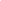 Ehills Family,I was just encouraged to send an email out with details regarding tonight's class regarding the "Miracles of Jesus."Below is the information to join the class. Tonight will be the introductory class before we start with the first miracle in John 2. The class will begin at 7:30 PM eastern time.Bill Sanchez is inviting you to a scheduled Zoom meeting.Topic: Miracles of JesusJoin Zoom Meeting
https://us04web.zoom.us/j/5171147976Meeting ID: 517 114 7976One tap mobile
+13126266799,,5171147976# US (Chicago)
+16465588656,,5171147976# US (New York)Dial by your location
        +1 312 626 6799 US (Chicago)
        +1 646 558 8656 US (New York)
        +1 253 215 8782 US
        +1 301 715 8592 US
        +1 346 248 7799 US (Houston)
        +1 720 707 2699 US (Denver)
Meeting ID: 517 114 7976
Find your local number: https://us04web.zoom.us/u/fbVxgbg43YFeel free to reach out to me if you have any questions or concerns. Thanks, 
Bill